Holiday iSponsor Family Request FormPlease read the attached information and PRINT CLEARLY using ONE REQUEST FORM per request.Sponsor ( Individual or  Group) Name: 	Contact Person / Individual Name: 	Address: 	City: 	Zip:  	Contact Ph: (         )	Cell Ph: (        )	Fax:  (       )	E-Mail: 	Contact Phone:  (       )	   Home  Work /Office  Cell Actual Number of families requested:	List clearly any SPECIAL REQUESTS (example: elderly couple, family with X children, or a family with all girls ages 2-4, boys only, etc. Use backside if necessary)Holidays I am willing to provide sponsorship for this year: 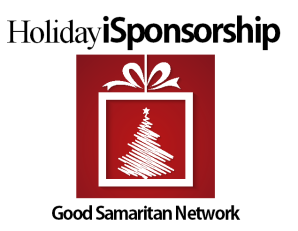  Thanksgiving Only Christmas Only Thanksgiving & Christmas